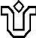 UNIVERSIDADE FEDERAL DO ESTADO DO RIO DE JANEIRO – UNIRIO CENTRO DE LETRAS E ARTES ESCOLA DE LETRAS PLANO DE CURSO Disciplina: Teorias e estéticas da imagemDisciplina: Teorias e estéticas da imagemCódigo: ALT0010 C.H.: 60h teóricaCursos Atendidos: Letras - Bacharelado e LicenciaturaCursos Atendidos: Letras - Bacharelado e LicenciaturaDocente: Carla da Silva Miguelote Matrícula: 2910902Cronograma (por semana): 1. Apresentação do curso Unidade I: A fotografia e o estatuto da imagem técnica  2. A imagem técnica e a impressão de realidade 3. A fotografia e o campo da arte 4. A fotografia e seu valor documental Unidade II: A linguagem cinematográfica 5. Origens do cinema 6. Principais elementos da linguagem cinematográfica 7. O cinema clássico Unidade III: Dilemas do cinema brasileiro 8. Cinema novo 9. Retomada e pós-retomada 10. Cinema brasileiro de autoria feminina  11. Cinema negro e cinema indígena  12. Encerramento do cursoCronograma (por semana): 1. Apresentação do curso Unidade I: A fotografia e o estatuto da imagem técnica  2. A imagem técnica e a impressão de realidade 3. A fotografia e o campo da arte 4. A fotografia e seu valor documental Unidade II: A linguagem cinematográfica 5. Origens do cinema 6. Principais elementos da linguagem cinematográfica 7. O cinema clássico Unidade III: Dilemas do cinema brasileiro 8. Cinema novo 9. Retomada e pós-retomada 10. Cinema brasileiro de autoria feminina  11. Cinema negro e cinema indígena  12. Encerramento do cursoMetodologia Atividades síncronas (terças-feiras de 18h a 20h) Aulas expositivas e discussão de textos teóricos. Atividades assíncronas Leitura de textos teóricos e visualização de filmes.Metodologia Atividades síncronas (terças-feiras de 18h a 20h) Aulas expositivas e discussão de textos teóricos. Atividades assíncronas Leitura de textos teóricos e visualização de filmes.Avaliação: Dois trabalhos individuais Primeiro trabalho: entrega dia 08 de abril Segundo trabalho: entrega dia 13 de maioFerramentas digitais utilizadas:  Moodle e Conferenciaweb, da RNPBibliografia básica BAZIN, André. Ontologia da imagem fotográfica. In: BAZIN, André. O que é o cinema? São  Paulo: Cosac Naify, 2014. MASCARELLO, Fernando (org.). História do cinema mundial. Campinas, SP: Papirus, 2006.  ROUILLÉ, André. A fotografia entre documento e arte contemporânea. São Paulo: Senac,  2009. SONTAG, Susan. Diante da dor dos outros. São Paulo: companhia das letras, 2005. XAVIER, Ismail. O discurso cinematográfico: a opacidade e a transparência. São Paulo: Paz e  Terra, 2005. Bibliografia complementar BENTES, Ivana. Sertões e favelas no cinema brasileiro contemporâneo: estética e cosmética  da fome. ALCEU, v.8, n.15, p. 242-255, jul./dez. 2007. CARVALHO, Noel dos Santos. Domingues, Petrônio. Dogma feijoada: A invenção do cinema  negro brasileiro. Revista brasileira de Ciências Sociais [online]. 2018, vol.33, n.96. DIDI-HUBERMAN, Georges. Quatro pedaços de película arrancados ao inferno. In: DIDI HUBERMAN, Georges. Imagens apesar de tudo. Lisboa: KKYM, 2012. HOLANDA, Karla. O outro lado da lua no cinema brasileiro. In: HOLANDA, Karla (org.). Mulheres de cinema. Rio de Janeiro: Numa, 2019. PIGNATARI, Décio. Semiótica ou teoria dos signos. In: PIGNATARI, Décio. Informação.  Linguagem. Comunicação. São Paulo: Ateliê Editorial, 2003.